О предоставлении разрешения на отклонение от предельных параметров разрешенного строительства, реконструкции объектов капитального строительства на земельном участке, расположенном по адресу: Краснодарский край, Новокубанский район, г. Новокубанск,  ул. Войкова, 62В соответствии со статьей 40 Градостроительного кодекса Российской Федерации, Федеральным законом Российской Федерации от 6 октября                      2003 года № 131-ФЗ «Об общих принципах организации местного самоуправления в Российской Федерации», постановлением администрации Новокубанского городского поселения Новокубанского района от ХХ января  2022 года № ХХ «О назначении публичных слушаний по вопросам: предоставление разрешения на отклонение от предельных параметров разрешенного строительства, реконструкции объектов капитального строительства, и предоставление разрешения на условно - разрешенный вид использования земельного участка», рассмотрев заявление Кочерги Максима Валерьевича, Кочерги Екатерины Сергеевна действующей в интересах себя и своих несовершенно летних детей Кочергу Артема Максимовича и Кочергу Дмитрия Максимовича, на основании рекомендации комиссии по землепользованию и застройке Новокубанского городского поселения Новокубанского района по результатам публичных слушаний по вопросу предоставления разрешения на отклонение от предельных параметров разрешенного строительства, реконструкции объектов капитального строительства на земельном участке площадью 1112 кв. м., с кадастровым номером 23:21:0401008:559, расположенном по адресу: Краснодарский край, Новокубанский район, г. Новокубанск, ул. Войкова, 62 (заключение комиссии от ХХ января 2022 года № ХХ), руководствуясь Уставом Новокубанского городского поселения Новокубанского района, п  о с т а н о в л я ю:1. Предоставить Кочерге Максиму Валерьевичу, Кочерге Екатерине Сергеевне, Кочерге Артему Максимовичу, Кочерге Дмитрию Максимовичу, разрешение на отклонение от предельных параметров разрешенного строительства, реконструкции объектов капитального строительства на земельном участке площадью 1112 кв. м., с кадастровым номером 23:21:0401008:559, расположенном по адресу: Краснодарский край, Новокубанский район, г. Новокубанск, ул. Войкова, 62, с целью реконструкции индивидуального жилого дома на расстоянии не менее: 2,70 м от фасадной межевой границы по ул. Войкова;1,72 м от межевой границы с соседним земельным участком по                                   ул. Войкова, 60.2. Управлению имущественных и земельных отношений, архитектуры и градостроительства администрации Новокубанского городского поселения Новокубанского района (Никитенко) настоящее постановление:1) опубликовать в информационном бюллетене «Вестник Новокубанского городского поселения Новокубанского района»;2) разместить:на официальном сайте Новокубанского городского поселения Новокубанского района в информационно-телекоммуникационной сети «Интернет» (www.ngpnr.ru);в государственной информационной системе обеспечения градостроительной деятельности. 3. Контроль за исполнением настоящего постановления возложить на заместителя главы Новокубанского городского поселения Новокубанского района, начальника отдела муниципального контроля А.Е. Ворожко.4. Постановление вступает в силу со дня его подписания.Глава Новокубанского городского поселения  Новокубанского района	                                			  П.В. Манаков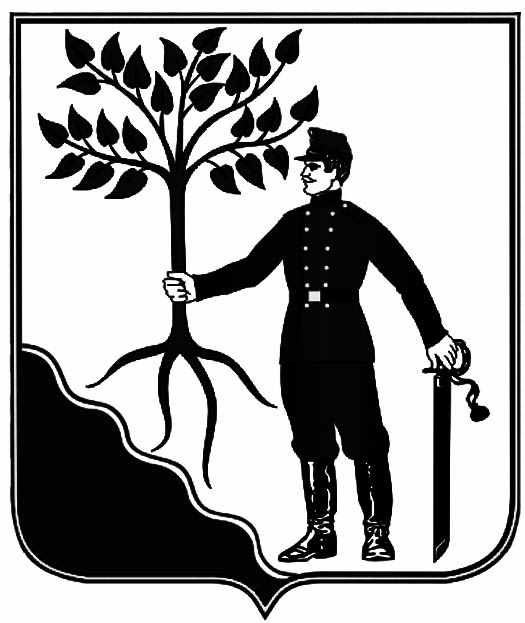 